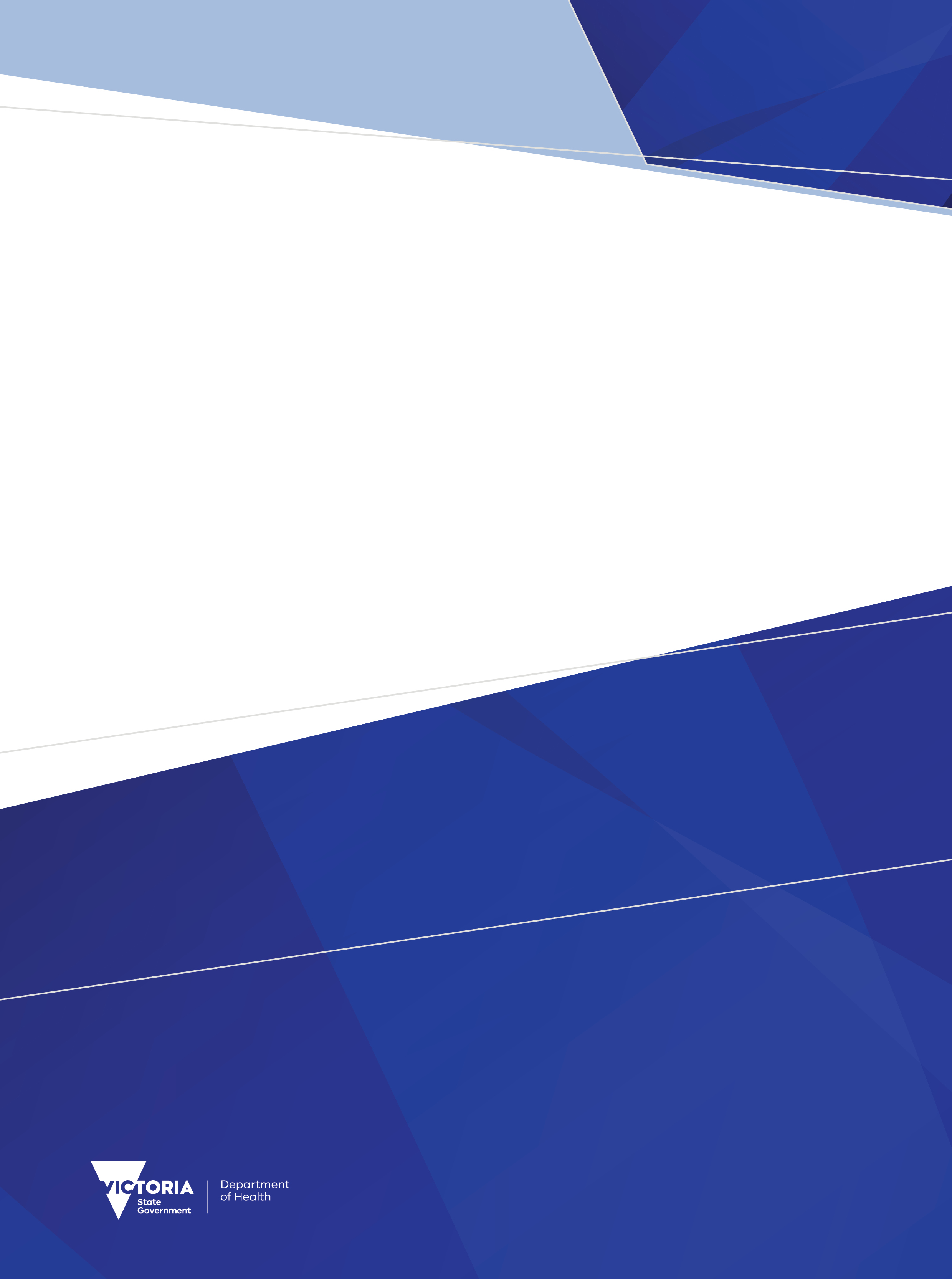 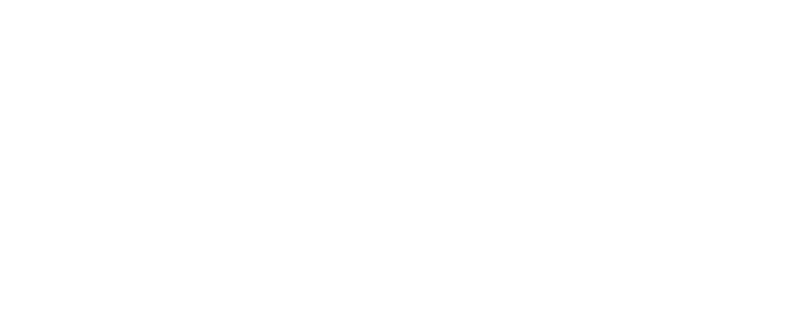 ContentsExecutive Summary	4Introduction	4Orientation to this document	5Outcome of proposals	5New data element Gender	6Section 3a Data Definitions – data elements	6Gender (new)	6Section 5 Compilation and submission	8Patient Extract structure (amend)	8Section 6 Validation	8S442	Gender code invalid (new)	8Amend Sex to Sex at birth	9Section 3a Data Definitions – data elements	9Sex at birth (amend)	9Section 5 Compilation and submission	10Section 6 Validation	11S091	Sex at birth code invalid (amend)	11S093	Sex code Indeterminate or Other (delete)	11Reminder – reporting of Surgeon Identifier becomes mandatory in 2023-24	12Surgeon Identifier (amend)	12Section 6 Validation	13S437	Surgeon Identifier invalid (amend)	13Executive SummaryThe revisions for the Elective Surgery Information System (ESIS) for 2023-24 are summarised below:New data elementGender – reporting optional in 2023-24, mandatory from 1 July 2024Amend existing data elementsAmend Sex to Sex at birth, remove codes 3 Indeterminate, 4 Other, and add 5 Another termReporting of Surgeon Identifier becomes mandatory from 1 July 2023IntroductionEach year the Department of Health review the Elective Surgery Information System (ESIS) to ensure that the data collection supports the department’s business objectives, including national reporting obligations, and reflects changes in hospital funding and service provision arrangements for the coming financial year.Comments provided by the health sector in response to Proposals for Revisions to the Elective Surgery Information System for 2023-24 and Proposals for revisions across multiple data collections (ESIS, VAED, VEMD and VINAH) for 2023-24 have been considered, and where possible, suggestions have been accommodated, resulting in changes to or withdrawal of some proposals.The revisions set out in this document are complete as at the date of publication. Where further changes are required during the year, for example to reference files such as the postcode locality file, data validation rules or supporting documentation, these will be advised via the HDSS Bulletin.An updated ESIS manual will be published in due course. Until then, the current ESIS manual and subsequent HDSS Bulletins, together with this document, form the data submission specifications for 2023-24.Victorian health services must ensure their software can create a submission file in accordance with the revised specifications and ensure reporting capability is achieved to maintain compliance with reporting timeframes set out in the relevant Department of Health policy and funding guidelines.Orientation to this documentNew data elements are marked as (new).Changes to existing data elements are highlighted in greenRedundant values and definitions relating to existing elements are struck through.Comments relating only to the specifications document appear in [square brackets and italics].Validations to be changed are marked * when listed as part of a data element or below a validation table. Anticipated changes are shown under the appropriate manual section headings.Outcome of proposalsProposal 1 - Extend January reporting deadline to 15th of the monthProposal withdrawn.Proposal 2A - Add GenderThe proposal proceeds.Proposal 6 and 7 – Amend Sex to Sex at birthThe proposal proceeds.Proposal - Amend ESIS scope to include reporting of Gastroscopy and ColonoscopyThe proposal is pending.New data element GenderSection 3a Data Definitions – data elementsGender (new)SpecificationAdministration[Implementation notesThe Standard for Sex, Gender, Variations of Sex Characteristics and Sexual Orientation Variables, 2020 available at <https://www.abs.gov.au/statistics/standards/standard-sex-gender-variations-sex-characteristics-and-sexual-orientation-variables/latest-release> has been developed by the Australian Bureau of Statistics (ABS) to standardise the collection and dissemination of data relating to sex, gender, variations of sex characteristics and sexual orientation.  This document provides some useful advice regarding collecting Sex and Gender data.]Section 5 Compilation and submissionPatient Extract structure (amend)Note:	M	Mandatory	1	Report when made available by the patient2	Optional for patients registered on the waiting list from 1 July 2023, mandatory from 1 July 	20243	Code from Sex at birth code set to be reported for all patients registered on the waiting list 	from 1 July 2023Section 6 ValidationS442	Gender code invalid (new)Amend Sex to Sex at birthSection 3a Data Definitions – data elementsSex at birth (amend)SpecificationAdministration[Implementation notesHospitals that require codes 3 and/or 4 for their own purposes should continue to use these codes for internal data collection, and map to code 5 – Another term for reporting purposes.]Section 5 Compilation and submissionRefer to Patient Extract structure (amend)Section 6 ValidationS091	Sex at birth code invalid (amend)S093	Sex code Indeterminate or Other (delete)Reminder – reporting of Surgeon Identifier becomes mandatory in 2023-24Surgeon Identifier (amend)SpecificationAdministrationSection 5 Compilation and submissionEpisode Extract structure (amended)Note:M	Mandatory8, M	Optional in 2022-23, Mandatory for episodes registered from 1 July 2023Section 6 ValidationS437	Surgeon Identifier invalid (amend)Specifications for revisions to the Elective Surgery Information System (ESIS) for 2023-24December 2022To receive this document in another format, email HDSS help desk <HDSS.helpdesk@health.vic.gov.au>.Authorised and published by the Victorian Government, 1 Treasury Place, Melbourne.© State of Victoria, Australia, Department of Health, December 2022.Available at HDSS annual changes < https://www.health.vic.gov.au/data-reporting/annual-changes>DefinitionHow a person describes their gender, as represented by a codeLabelGenderReported inPatient extractReported forAll patient level recordsOptional in 2023-24Mandatory in 2024-25Reported whenThe patient is first registered on the waiting list for any episodeCode setCode	Descriptor1	Man, or boy, or male2	Woman, or girl, or female3	Non-binary 4	Different term5	Prefer not to answer9	Not statedReporting guideGender is a social and cultural concept. It is about social and cultural differences in identity, expression and experience as a man, boy, woman, girl, or non-binary person. The terms sex and gender are interrelated, and are often used interchangeably, however they are distinct concepts:Sex is understood in relation to sex characteristics. Sex recorded at birth refers to what was determined by sex characteristics observed at birth or in infancyGender is about social and cultural differences in identity, expression, and experience.A person's gender may differ from their sex and may also differ from what is indicated on their legal documents.  A person's gender may stay the same or can change over the course of their lifetime. 1	Man, or boy, or maleA person who describes their gender as man, or boy, or male.2	Woman, or girl, or femaleA person who describes their gender as woman, or girl, or female.3	Non-binaryA person who describes their gender as non-binary.Non-binary is an umbrella term describing gender identities that are not exclusively male or female4	Different termA person who describes their gender as a term other than man/boy/male, woman/girl/female or non-binary.5	Prefer not to answerA person who prefers not to respond on how they describe their gender.9	Not stated or inadequately describedIncludes:Question unable to be asked such as when the patient is unconscious or too unwell.ValidationsS442	Gender code invalidPurposeTo measure useage of services and identify needs and gaps in provision. To inform development of targeted programs and funding of services.Principal data usersMultiple internal and external data usersCollection startJuly 2023Definition sourcePerson—gender, code X (METEOR 741842)Code set sourceAustralian Bureau of Statistics Alternative Code system for Gender, Standard for Sex, Gender, Variations of Sex Characteristics and Sexual Orientation Variables, 2020.OrderNoteData elementLabelField sizeLayout/code set1MPatient IdentifierPatient_Identifier10XXXXXXXXXX2MDate of BirthDate_Of_Birth8DDMMYYYY3MDate of Birth Accuracy CodeDOB_Accuracy_Code3NNN4MIndigenous StatusIndigenous_StatusN/Acode from code set5M,3Sex at birthSexN/Acode from code set61Medicare NumberMedicare_Number11NNNNNNNNNNN or blank7MMedicare SuffixMedicare_SuffixBetween 1 and 3 charactersAAA, AA, A’A, AA’, A, A-A, AA-8MPostcodePostcodeN/Acode from code set9MLocalityLocalityN/Acode from code set102GenderGenderN/Acode from code setEffectCorrectionProblemGender code reported is invalidRemedyCorrect Gender code and re-submitRefer to: Section 3a GenderDefinitionThe sex of the person as recorded at birth or infancy.The distinction between male, female, and others who do not have biological characteristics typically associated with either the male or female sex, as represented by a code.LabelSexReported inPatient extractReported forAll patient level recordsReported whenThe patient is first registered on the waiting list for any episodeCode setCode	Descriptor1	Male2	Female5	Another term3	Indeterminate4	OtherReporting guideThe term 'sex' refers to a person's biological characteristics. A person's sex is usually described as being either male or female; some people may have both male and female characteristics, or neither male nor female characteristics, or other sexual characteristics.Sex recorded at birth refers to what was determined by sex characteristics observed at birth or infancy. Hospitals should refrain from making assumptions about a person's sex based on indicators such as their name, voice or appearance1	MalePersons whose sex at birth or infancy was recorded as male.2	FemalePersons whose sex at birth or infancy was recorded as female. 5	Another termPersons whose sex at birth or infancy was recorded as another term (not male or female).A person’s sex is usually described as either being male or female. Some people may have both male and female characteristics. Sex is assigned at birth and is relatively fixed.A person’s sex may change during their lifetime as a result of procedures known alternatively as sex change, gender reassignment or transgender reassignment. Throughout this process, which may be over a considerable period of time, sex could be recorded as either Male or Female.3 IndeterminateUsed for infants with ambiguous genitalia, where the biological sex, even following genetic testing, cannot be determined. This code should not generally be used on data collection forms completed by the respondent. Code 3 can only be assigned for infants aged less than 90 days. 4 OtherIncludes:An intersex person, who because of a genetic condition was born with reproductive organs or sex chromosomes that are not exclusively male or femaleA person who identifies as neither male nor femaleExcludes: Transgender, transsexual and chromosomally indeterminate individuals who identify with a particular sex (male or female).ValidationsS091	Sex at birth code invalid*S093	Sex Code Indeterminate or Other*PurposeTo enable analyses of service utilisation and epidemiological studiesUsed for demographic analyses of service utilisation Principal usersMultiple internal and external data users Department of HealthCollection startJuly 1997Version2 effective July 19993 effective July 20044 effective July 20175 effective July 2023 (Sex updated to Sex at birth)Definition sourceDepartment of Health Person—sex, code X (METEOR 741686)Code set sourceNHDD (Department of Health modified) Person—sex, code X (METEOR 741686)EffectCorrectionProblemA Sex at birth code has not been reported or is invalidRemedyCorrect, or allocate Sex at birth code and re-submitRefer to: Section 3a Sex at birthDefinitionThe Australian Health Practitioner Regulation Agency (AHPRA) number of the surgeon referring the patient on to an elective surgery waiting listLabelSurgeon_IDField size13Reported inEpisode extractReported forAll waiting list episodesOptional for all episodes in 2022-23Reported whenThe waiting list is first registeredReporting guideReport Australian Health Practitioner Regulation Agency (AHPRA) number of the surgeon referring the patient on to an elective surgery waiting listValidationsS437	Surgeon Identifier invalid*PurposeTo analyse waiting list metrics such as time to surgery, clearance rates, categorisation for clinical urgency, not ready for surgery ratesPrincipal data usersDepartment of HealthCollection startJuly 2019Definition sourceDepartment of HealthCode set sourceAustralian Health Practitioner Regulation Agency (AHPRA)OrderNoteData elementLabelField sizeLayout/code set188, MSurgeon IdentifierSurgeon_ID13XXXXXXXXXXXXXEffectCorrectionProblemThe Surgeon Identifier has not been reported, or is not 13 characters in lengthRemedyCorrect the Surgeon Identifier and re-submit